Tel paroisse : 03 20 48 68 97     SITE INTERNET : nieppe.armentierois.fr     mail de l’E.A.P : eap.nieppe@doyennelysetdeule.fr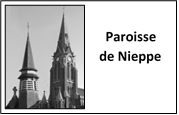 Dimanche 30 mai 2021Sainte Trinité . B« Je suis avec vous tous les joursjusqu’à la fin du monde ».OUVERTURE DE LA CELEBRATIONLITURGIE DE LA PAROLE  LECTURE du livre du DeutéronomeMoïse disait au peuple : « Interroge donc les temps anciens qui t’ont précédé, depuis le jour où Dieu créa l’homme sur la terre : d’un bout du monde à l’autre, est-il arrivé quelque chose d’aussi grand, a-t-on jamais connu rien de pareil ? Est-il un peuple qui ait entendu comme toi la voix de Dieu parlant du milieu du feu, et qui soit resté en vie ? Est-il un dieu qui ait entrepris de se choisir une nation, de venir la prendre au milieu d’une autre, à travers des épreuves, des signes, des prodiges et des combats, à main forte et à bras étendu, et par des exploits terrifiants – comme tu as vu le Seigneur ton Dieu le faire pour toi en Égypte ? Sache donc aujourd’hui, et médite cela en ton cœur : c’est le Seigneur qui est Dieu, là-haut dans le ciel comme ici-bas sur la terre ; il n’y en a pas d’autre. Tu garderas les décrets et les commandements du Seigneur que je te donne aujourd’hui, afin d’avoir, toi et tes fils, bonheur et longue vie sur la terre que te donne le Seigneur ton Dieu, tous les jours. » – Parole du Seigneur.  PSAUME : Heureux le peuple dont le Seigneur est le Dieu.OUVERTURE DE LA CELEBRATIONLITURGIE DE LA PAROLE  LECTURE du livre du DeutéronomeMoïse disait au peuple : « Interroge donc les temps anciens qui t’ont précédé, depuis le jour où Dieu créa l’homme sur la terre : d’un bout du monde à l’autre, est-il arrivé quelque chose d’aussi grand, a-t-on jamais connu rien de pareil ? Est-il un peuple qui ait entendu comme toi la voix de Dieu parlant du milieu du feu, et qui soit resté en vie ? Est-il un dieu qui ait entrepris de se choisir une nation, de venir la prendre au milieu d’une autre, à travers des épreuves, des signes, des prodiges et des combats, à main forte et à bras étendu, et par des exploits terrifiants – comme tu as vu le Seigneur ton Dieu le faire pour toi en Égypte ? Sache donc aujourd’hui, et médite cela en ton cœur : c’est le Seigneur qui est Dieu, là-haut dans le ciel comme ici-bas sur la terre ; il n’y en a pas d’autre. Tu garderas les décrets et les commandements du Seigneur que je te donne aujourd’hui, afin d’avoir, toi et tes fils, bonheur et longue vie sur la terre que te donne le Seigneur ton Dieu, tous les jours. » – Parole du Seigneur.  PSAUME : Heureux le peuple dont le Seigneur est le Dieu.OUVERTURE DE LA CELEBRATIONLITURGIE DE LA PAROLE  LECTURE du livre du DeutéronomeMoïse disait au peuple : « Interroge donc les temps anciens qui t’ont précédé, depuis le jour où Dieu créa l’homme sur la terre : d’un bout du monde à l’autre, est-il arrivé quelque chose d’aussi grand, a-t-on jamais connu rien de pareil ? Est-il un peuple qui ait entendu comme toi la voix de Dieu parlant du milieu du feu, et qui soit resté en vie ? Est-il un dieu qui ait entrepris de se choisir une nation, de venir la prendre au milieu d’une autre, à travers des épreuves, des signes, des prodiges et des combats, à main forte et à bras étendu, et par des exploits terrifiants – comme tu as vu le Seigneur ton Dieu le faire pour toi en Égypte ? Sache donc aujourd’hui, et médite cela en ton cœur : c’est le Seigneur qui est Dieu, là-haut dans le ciel comme ici-bas sur la terre ; il n’y en a pas d’autre. Tu garderas les décrets et les commandements du Seigneur que je te donne aujourd’hui, afin d’avoir, toi et tes fils, bonheur et longue vie sur la terre que te donne le Seigneur ton Dieu, tous les jours. » – Parole du Seigneur.  PSAUME : Heureux le peuple dont le Seigneur est le Dieu.LECTURE de la première lettre de Saint Paul apôtre aux RomainsFrères, tous ceux qui se laissent conduire par l’Esprit de Dieu, ceux-là sont fils de Dieu. Vous n’avez pas reçu un esprit qui fait de vous des esclaves et vous ramène à la peur ; mais vous avez reçu un Esprit qui fait de vous des fils ; et c’est en lui que nous crions « Abba ! », c’est-à-dire : Père ! C’est donc l’Esprit Saint lui-même qui atteste à notre esprit que nous sommes enfants de Dieu. Puisque nous sommes ses enfants, nous sommes aussi ses héritiers : héritiers de Dieu, héritiers avec le Christ, si du moins nous souffrons avec lui pour être avec lui dans la gloire. – Parole du Seigneur.  LECTURE de la première lettre de Saint Paul apôtre aux RomainsFrères, tous ceux qui se laissent conduire par l’Esprit de Dieu, ceux-là sont fils de Dieu. Vous n’avez pas reçu un esprit qui fait de vous des esclaves et vous ramène à la peur ; mais vous avez reçu un Esprit qui fait de vous des fils ; et c’est en lui que nous crions « Abba ! », c’est-à-dire : Père ! C’est donc l’Esprit Saint lui-même qui atteste à notre esprit que nous sommes enfants de Dieu. Puisque nous sommes ses enfants, nous sommes aussi ses héritiers : héritiers de Dieu, héritiers avec le Christ, si du moins nous souffrons avec lui pour être avec lui dans la gloire. – Parole du Seigneur.  LECTURE de la première lettre de Saint Paul apôtre aux RomainsFrères, tous ceux qui se laissent conduire par l’Esprit de Dieu, ceux-là sont fils de Dieu. Vous n’avez pas reçu un esprit qui fait de vous des esclaves et vous ramène à la peur ; mais vous avez reçu un Esprit qui fait de vous des fils ; et c’est en lui que nous crions « Abba ! », c’est-à-dire : Père ! C’est donc l’Esprit Saint lui-même qui atteste à notre esprit que nous sommes enfants de Dieu. Puisque nous sommes ses enfants, nous sommes aussi ses héritiers : héritiers de Dieu, héritiers avec le Christ, si du moins nous souffrons avec lui pour être avec lui dans la gloire. – Parole du Seigneur.  EVANGILE de Jésus-Christ selon Saint MatthieuEVANGILE de Jésus-Christ selon Saint MatthieuEVANGILE de Jésus-Christ selon Saint MatthieuPrière universelle : Accueille au creux de tes mains, la prière de tes enfantsLITURGIE DE L’EUCHARISTIEPrière universelle : Accueille au creux de tes mains, la prière de tes enfantsLITURGIE DE L’EUCHARISTIEPrière universelle : Accueille au creux de tes mains, la prière de tes enfantsLITURGIE DE L’EUCHARISTIECHANT DE COMMUNIONCHANT DE COMMUNIONCHANT DE COMMUNIONLITURGIE DE L’ENVOILITURGIE DE L’ENVOILITURGIE DE L’ENVOILITURGIE DE L’ENVOIAgenda de la semaine Agenda de la semaine Agenda de la semaine Agenda de la semaine Nous prierons pour M. René DELRUE et M. Emmanuel COPPIN dont les funérailles ont été célébrées cette semaine.Le dimanche 30 mai à 11h à ND de Bon Secours, Solennité de la Sainte Trinité, messe pour Mme HAERINCK-GAUQUIER et les défunts de la famille, Mme Anne-Marie EECKHOUTTE, M. Pierre BONVARLET, M. Jean-Claude VERBIESE et ses parents, M. Jean OLIVIER, Mme Marcelle COEVOET, M. Michel GRASSET, Mme Henriette DEFEBVRE, Stefan Siedlik et Teresa Los, Mme Jeanine HANS-BOULINGUEZ, Mme Elisabeth CAPPEL, Mme Monique PETILLON et les défunts des familles DEGUINE-CAPPEL.                            1ère quête pour l’impression des feuilles d’annonces; 2ème quête pour les frais de maintenance.Le lundi 31 mai à St Martin, fête de la Visitation.Le mardi 1 juin messe à 18h à ND de Bon Secours (pour la paix).Le vendredi 4 juin messe à 18h à St Martin (pour les vocations).Le dimanche 6 juin à 11h à St Martin, solennité du Saint-Sacrement, messe pour Mme Claudine FERTEIN, M. et Mme Louis DESCAMPS-GADENNE et M. et Mme André BENARD-DELECOURT, M. Gérard STAES, M. Michel GRASSET, Mme Thérèse COSTENOBLE, Mme Geneviève WALBROU, M. et Mme Albert et Thérèse DUBRULLE-LAIGNEL, pour les défunts de la famille de Mme Henriette COUTEL-VANDENABEELE.                                           1° communion de Nina VAN-LANDUYTNous prierons pour M. René DELRUE et M. Emmanuel COPPIN dont les funérailles ont été célébrées cette semaine.Le dimanche 30 mai à 11h à ND de Bon Secours, Solennité de la Sainte Trinité, messe pour Mme HAERINCK-GAUQUIER et les défunts de la famille, Mme Anne-Marie EECKHOUTTE, M. Pierre BONVARLET, M. Jean-Claude VERBIESE et ses parents, M. Jean OLIVIER, Mme Marcelle COEVOET, M. Michel GRASSET, Mme Henriette DEFEBVRE, Stefan Siedlik et Teresa Los, Mme Jeanine HANS-BOULINGUEZ, Mme Elisabeth CAPPEL, Mme Monique PETILLON et les défunts des familles DEGUINE-CAPPEL.                            1ère quête pour l’impression des feuilles d’annonces; 2ème quête pour les frais de maintenance.Le lundi 31 mai à St Martin, fête de la Visitation.Le mardi 1 juin messe à 18h à ND de Bon Secours (pour la paix).Le vendredi 4 juin messe à 18h à St Martin (pour les vocations).Le dimanche 6 juin à 11h à St Martin, solennité du Saint-Sacrement, messe pour Mme Claudine FERTEIN, M. et Mme Louis DESCAMPS-GADENNE et M. et Mme André BENARD-DELECOURT, M. Gérard STAES, M. Michel GRASSET, Mme Thérèse COSTENOBLE, Mme Geneviève WALBROU, M. et Mme Albert et Thérèse DUBRULLE-LAIGNEL, pour les défunts de la famille de Mme Henriette COUTEL-VANDENABEELE.                                           1° communion de Nina VAN-LANDUYTNous prierons pour M. René DELRUE et M. Emmanuel COPPIN dont les funérailles ont été célébrées cette semaine.Le dimanche 30 mai à 11h à ND de Bon Secours, Solennité de la Sainte Trinité, messe pour Mme HAERINCK-GAUQUIER et les défunts de la famille, Mme Anne-Marie EECKHOUTTE, M. Pierre BONVARLET, M. Jean-Claude VERBIESE et ses parents, M. Jean OLIVIER, Mme Marcelle COEVOET, M. Michel GRASSET, Mme Henriette DEFEBVRE, Stefan Siedlik et Teresa Los, Mme Jeanine HANS-BOULINGUEZ, Mme Elisabeth CAPPEL, Mme Monique PETILLON et les défunts des familles DEGUINE-CAPPEL.                            1ère quête pour l’impression des feuilles d’annonces; 2ème quête pour les frais de maintenance.Le lundi 31 mai à St Martin, fête de la Visitation.Le mardi 1 juin messe à 18h à ND de Bon Secours (pour la paix).Le vendredi 4 juin messe à 18h à St Martin (pour les vocations).Le dimanche 6 juin à 11h à St Martin, solennité du Saint-Sacrement, messe pour Mme Claudine FERTEIN, M. et Mme Louis DESCAMPS-GADENNE et M. et Mme André BENARD-DELECOURT, M. Gérard STAES, M. Michel GRASSET, Mme Thérèse COSTENOBLE, Mme Geneviève WALBROU, M. et Mme Albert et Thérèse DUBRULLE-LAIGNEL, pour les défunts de la famille de Mme Henriette COUTEL-VANDENABEELE.                                           1° communion de Nina VAN-LANDUYTNous prierons pour M. René DELRUE et M. Emmanuel COPPIN dont les funérailles ont été célébrées cette semaine.Le dimanche 30 mai à 11h à ND de Bon Secours, Solennité de la Sainte Trinité, messe pour Mme HAERINCK-GAUQUIER et les défunts de la famille, Mme Anne-Marie EECKHOUTTE, M. Pierre BONVARLET, M. Jean-Claude VERBIESE et ses parents, M. Jean OLIVIER, Mme Marcelle COEVOET, M. Michel GRASSET, Mme Henriette DEFEBVRE, Stefan Siedlik et Teresa Los, Mme Jeanine HANS-BOULINGUEZ, Mme Elisabeth CAPPEL, Mme Monique PETILLON et les défunts des familles DEGUINE-CAPPEL.                            1ère quête pour l’impression des feuilles d’annonces; 2ème quête pour les frais de maintenance.Le lundi 31 mai à St Martin, fête de la Visitation.Le mardi 1 juin messe à 18h à ND de Bon Secours (pour la paix).Le vendredi 4 juin messe à 18h à St Martin (pour les vocations).Le dimanche 6 juin à 11h à St Martin, solennité du Saint-Sacrement, messe pour Mme Claudine FERTEIN, M. et Mme Louis DESCAMPS-GADENNE et M. et Mme André BENARD-DELECOURT, M. Gérard STAES, M. Michel GRASSET, Mme Thérèse COSTENOBLE, Mme Geneviève WALBROU, M. et Mme Albert et Thérèse DUBRULLE-LAIGNEL, pour les défunts de la famille de Mme Henriette COUTEL-VANDENABEELE.                                           1° communion de Nina VAN-LANDUYTCommuniquésCommuniquésCommuniquésCommuniquésCONCERT LAURENT VOULZY EN JUIN : Il est reporté au mercredi 17 Novembre à 20h30CAMPS POUR LES 8/12 ans : Sport/Théâtre/Prière en juillet et en août – www.detente-priere.fr (95€ )CAMPS POUR LES 5ème, 4ème, 3ème : Foot (55€)/Vélo (95€)/ Théâtre-comédie musicale (95€) en juillet et en août – www.detente-priere.fr CONFIRMATIONS : Des jeunes du doyenné recevront le sacrement de confirmation, par Mgr Antoine Herouard, le samedi 5 juin à 18h15 à l’église St-Vaast.TOUS EN ROUTE vers Tous en Chœur avec Jésus : Messe de lancement (fête du St-Sacrement) le samedi 5 juin à 14h à la salle paroissiale suivie d’un échange concernant les familles et d’un envoi en mission. Venez-y nombreux !ORGUE : Les travaux ont démarré, la souscription demeure ouverte pour le financement de cet orgue. Tout chèque libellé à l’ordre de l’AD de Lille (inscrire au dos souscription orgue de Nieppe) et remis à la paroisse fera l’objet de l’émission d’un reçu fiscal. Merci à tous ceux qui ont déjà donné, merci à ceux qui vont le faire prochainement.SACREMENT DES MALADES : Il sera donné au cours de la messe du dimanche 13 juin à 11h à St-Martin, les personnes désireuses de le recevoir peuvent en faire la demande à la permanence d’accueil.CINE-DEBAT : Les paroisses de l’armentiérois feront projeter le film FAUSTINE, apôtre de la miséricorde le jeudi 17 juin à 20h au Ciné-Lumières à Armentières, réservez vos places !CONCERT LAURENT VOULZY EN JUIN : Il est reporté au mercredi 17 Novembre à 20h30CAMPS POUR LES 8/12 ans : Sport/Théâtre/Prière en juillet et en août – www.detente-priere.fr (95€ )CAMPS POUR LES 5ème, 4ème, 3ème : Foot (55€)/Vélo (95€)/ Théâtre-comédie musicale (95€) en juillet et en août – www.detente-priere.fr CONFIRMATIONS : Des jeunes du doyenné recevront le sacrement de confirmation, par Mgr Antoine Herouard, le samedi 5 juin à 18h15 à l’église St-Vaast.TOUS EN ROUTE vers Tous en Chœur avec Jésus : Messe de lancement (fête du St-Sacrement) le samedi 5 juin à 14h à la salle paroissiale suivie d’un échange concernant les familles et d’un envoi en mission. Venez-y nombreux !ORGUE : Les travaux ont démarré, la souscription demeure ouverte pour le financement de cet orgue. Tout chèque libellé à l’ordre de l’AD de Lille (inscrire au dos souscription orgue de Nieppe) et remis à la paroisse fera l’objet de l’émission d’un reçu fiscal. Merci à tous ceux qui ont déjà donné, merci à ceux qui vont le faire prochainement.SACREMENT DES MALADES : Il sera donné au cours de la messe du dimanche 13 juin à 11h à St-Martin, les personnes désireuses de le recevoir peuvent en faire la demande à la permanence d’accueil.CINE-DEBAT : Les paroisses de l’armentiérois feront projeter le film FAUSTINE, apôtre de la miséricorde le jeudi 17 juin à 20h au Ciné-Lumières à Armentières, réservez vos places !CONCERT LAURENT VOULZY EN JUIN : Il est reporté au mercredi 17 Novembre à 20h30CAMPS POUR LES 8/12 ans : Sport/Théâtre/Prière en juillet et en août – www.detente-priere.fr (95€ )CAMPS POUR LES 5ème, 4ème, 3ème : Foot (55€)/Vélo (95€)/ Théâtre-comédie musicale (95€) en juillet et en août – www.detente-priere.fr CONFIRMATIONS : Des jeunes du doyenné recevront le sacrement de confirmation, par Mgr Antoine Herouard, le samedi 5 juin à 18h15 à l’église St-Vaast.TOUS EN ROUTE vers Tous en Chœur avec Jésus : Messe de lancement (fête du St-Sacrement) le samedi 5 juin à 14h à la salle paroissiale suivie d’un échange concernant les familles et d’un envoi en mission. Venez-y nombreux !ORGUE : Les travaux ont démarré, la souscription demeure ouverte pour le financement de cet orgue. Tout chèque libellé à l’ordre de l’AD de Lille (inscrire au dos souscription orgue de Nieppe) et remis à la paroisse fera l’objet de l’émission d’un reçu fiscal. Merci à tous ceux qui ont déjà donné, merci à ceux qui vont le faire prochainement.SACREMENT DES MALADES : Il sera donné au cours de la messe du dimanche 13 juin à 11h à St-Martin, les personnes désireuses de le recevoir peuvent en faire la demande à la permanence d’accueil.CINE-DEBAT : Les paroisses de l’armentiérois feront projeter le film FAUSTINE, apôtre de la miséricorde le jeudi 17 juin à 20h au Ciné-Lumières à Armentières, réservez vos places !CONCERT LAURENT VOULZY EN JUIN : Il est reporté au mercredi 17 Novembre à 20h30CAMPS POUR LES 8/12 ans : Sport/Théâtre/Prière en juillet et en août – www.detente-priere.fr (95€ )CAMPS POUR LES 5ème, 4ème, 3ème : Foot (55€)/Vélo (95€)/ Théâtre-comédie musicale (95€) en juillet et en août – www.detente-priere.fr CONFIRMATIONS : Des jeunes du doyenné recevront le sacrement de confirmation, par Mgr Antoine Herouard, le samedi 5 juin à 18h15 à l’église St-Vaast.TOUS EN ROUTE vers Tous en Chœur avec Jésus : Messe de lancement (fête du St-Sacrement) le samedi 5 juin à 14h à la salle paroissiale suivie d’un échange concernant les familles et d’un envoi en mission. Venez-y nombreux !ORGUE : Les travaux ont démarré, la souscription demeure ouverte pour le financement de cet orgue. Tout chèque libellé à l’ordre de l’AD de Lille (inscrire au dos souscription orgue de Nieppe) et remis à la paroisse fera l’objet de l’émission d’un reçu fiscal. Merci à tous ceux qui ont déjà donné, merci à ceux qui vont le faire prochainement.SACREMENT DES MALADES : Il sera donné au cours de la messe du dimanche 13 juin à 11h à St-Martin, les personnes désireuses de le recevoir peuvent en faire la demande à la permanence d’accueil.CINE-DEBAT : Les paroisses de l’armentiérois feront projeter le film FAUSTINE, apôtre de la miséricorde le jeudi 17 juin à 20h au Ciné-Lumières à Armentières, réservez vos places !